DRAGI RODITELJI!Evo nas na kraju još jednog tjedna…Kroz nekoliko sljedećih dana u slobodno vrijeme  pogledajte s učenicima  videozapis Lijepa naša Hrvatska na internetskoj  poveznici https://www.youtube.com/watch?v=oqpk_hIXwIYKoja je poruka ove pjesme?POČISTI,ZASADI,POMETI,NASMIJEŠI SE!                                         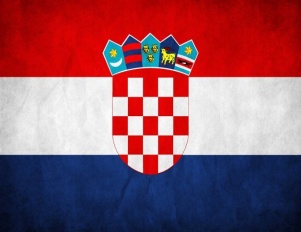 *tko od učenika želi može napraviti  voćku u proljeće prema predlošku(cvjetići i listići su napravljeni iz izrezanih trakica savijenih  u krug )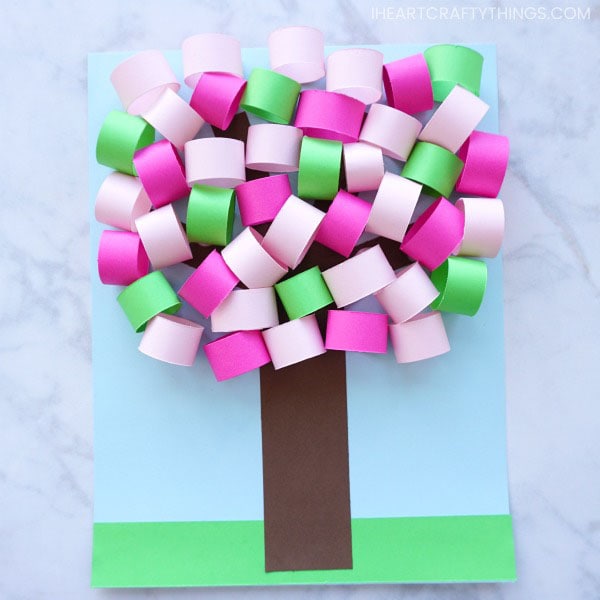 Sve  navedeno  je  samo  uvod  za  aktivnosti  koje  ćemo  provesti  sljedeći tjedan  kad  obilježavamo  Dan  planeta  Zemlje!(22.travnja)UGODAN VIKEND !